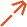 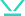 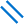 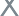 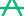 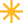 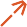 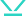 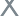 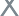 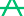 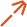 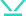 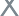 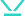 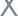 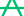 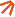 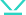 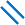 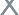 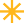 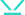 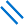 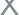 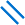 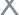 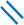 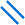 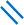 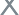 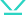 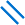 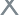 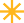 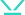 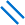 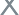 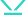 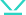 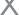 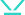 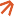 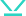 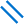 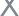 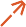 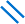 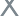 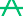 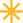 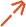 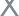 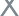 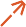 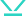 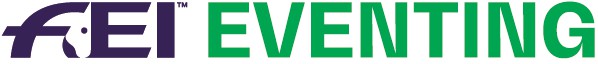 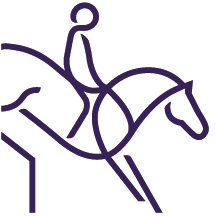 Bíró aláírása:DÍJLOVAGLÓ FELADAT 2024CCI1*C feladat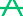 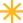 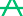 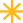 CCI1*C DÍJLOVAGLÓ FELADAT:megjegyzés: CCI 1* szinten csak csikózabla engedélyezett (nagykantár nem).megjegyzés: minden ügetőmunka végrehajtható tan- vagy könnyűügetésben, kivéve, ahol a „könnyűügetés” kifejezés szerepel.Levonanó / Hibapontok:           Programtévesztésért:                                        ÖSSZPONTSZÁMVerseny:Dátum:Bíró:Program N°:Versenyző:Nemzet:Ló:2024 FEI LOVASTUSA CCI1*C DÍJLOVAGLÓ FELADATIdőtartam: a belovaglástól a leköszönésig – kb. 4 perc2024 FEI LOVASTUSA CCI1*C DÍJLOVAGLÓ FELADATIdőtartam: a belovaglástól a leköszönésig – kb. 4 perc2024 FEI LOVASTUSA CCI1*C DÍJLOVAGLÓ FELADATIdőtartam: a belovaglástól a leköszönésig – kb. 4 perc2024 FEI LOVASTUSA CCI1*C DÍJLOVAGLÓ FELADATIdőtartam: a belovaglástól a leköszönésig – kb. 4 perc2024 FEI LOVASTUSA CCI1*C DÍJLOVAGLÓ FELADATIdőtartam: a belovaglástól a leköszönésig – kb. 4 perc2024 FEI LOVASTUSA CCI1*C DÍJLOVAGLÓ FELADATIdőtartam: a belovaglástól a leköszönésig – kb. 4 percCCI1* C feladat 1. oldalFeladatBírálati szempontokPontPontMegjegyzés1AIBelovaglás munkaügetésben középvonalon I-hez10 méteres félkör jobbra R-hezEgyenesség a középvonalon, elengedettség, folyamatosság a félkörön.102R – KKKézváltás, néhány ügetőlépés nyújtása könnyűügetésben.  MunkaügetésA lépéshossz változtatásának képessége az egyensúly és a lépések ütemességének megtartása mellett.103A D – RKözépbőlCsizmára engedés jobbraElengedettség hátból, amely segíti a ló elléptetését oldalra, és a helyes szög megtartását csizmára engedés közben.  104R – I10 méteres fél kiskör balra I-hez, munkaügetésbenAz egyensúly és az elengedettség a fél kiskörön, a helyes hajlítottság105I – FF – ACsizmára engedés balraMunkaügetésElengedettség hátból, amely segíti a ló elléptetését oldalra, és a helyes szög megtartását csizmára engedés közben.106AK-B-MMelőtt közvetlenÁtmenet középlépésbeKézváltás hosszú száron, szabad lépésbenÁtmenet középlépésbeAz átmenet A-nál, a lépések és a keret nyújtása, a vállak és a far lazasága, tértölelő, átlépő lépés lovaglása.10x27M CC-H-SÁtmenet munkaügetésbe Beugratás munkavágtába bal kézreMunkavágtaEgyensúly, a segítségek elfogadása és elengedettség az átmenetekben.108S S – E15 méteres kör balra MunkavágtaEgyensúly és elengedettség, helyes hajlítottság, a kör mérete és formája.109E-L-FKézváltás, munkaügetés átmenet L-nélA segítségek elfogadása és helyes alkalmazása, egyensúly az átmenetben és folyamatosság.1010AVBeugratás munkavágtába jobb kézre15 méteres kör jobbraEgyensúly és elengedettség, helyes hajlítottság, a kör mérete és formája.1011V és HközöttH előttNéhány vágtaugrás nyújtásaMunkavágtaA ló képessége, hogy nyújtsa a vágtaugrását és a keretet és visszatérjen munkavágtába az egyensúly fenntartásával.1012H-C-M     M-I-EMunkavágta Kézváltás, munkaügetés átmenet I-nélA segítségek elfogadása és korrekt alkalmazása, egyensúly az átmenetben és folyamatosság.1013E Beugratás munkavágtába bal kézrePontosság és egyensúly az átmenetben.1014AÁtmenet munkaügetésbenA vágta egyensúlya és az ügetés átmenet.10TovábbviszTovábbviszTovábbviszTovábbvisz1502024 FEI LOVASTUSA   CCI1*C DÍJLOVAGLÓ FELADATIdőtartam: a belovaglástól a leköszönésig – kb. 4 perc2024 FEI LOVASTUSA   CCI1*C DÍJLOVAGLÓ FELADATIdőtartam: a belovaglástól a leköszönésig – kb. 4 perc2024 FEI LOVASTUSA   CCI1*C DÍJLOVAGLÓ FELADATIdőtartam: a belovaglástól a leköszönésig – kb. 4 perc2024 FEI LOVASTUSA   CCI1*C DÍJLOVAGLÓ FELADATIdőtartam: a belovaglástól a leköszönésig – kb. 4 perc2024 FEI LOVASTUSA   CCI1*C DÍJLOVAGLÓ FELADATIdőtartam: a belovaglástól a leköszönésig – kb. 4 perc2024 FEI LOVASTUSA   CCI1*C DÍJLOVAGLÓ FELADATIdőtartam: a belovaglástól a leköszönésig – kb. 4 percCCI1* C feladat 2. oldalTovábbviszTovábbviszTovábbviszTovábbvisz15015F – SKézváltás, néhány ügetőlépés nyújtása könnyűügetésbenA ló képessége a lépések és a keret nyújtására, az egyensúly és a könnyedség fenntartásával.1016SHCMMunkaügetésÜtem, egyensúly és elengedettség hátból.1017R20 méteres nagykör jobbra, szárakat a kézből kirágatni könnyűügetésben, engedni a lovat előre, lefelé nyúlniA páros képessége arra, hogy be tudják mutatni, hogy a ló hátból megfelelően le tud nyúlni, javul a vállszabadság és a könnyedség, miközben elöl keresi a támaszkodást.10x218R előttRSzárakat felvenni10 méteres félkör I-hezEgyensúly és elengedettség a szárak felvételekor és a félkör lovaglásakor.1019I – G GKözépbőlÁllj, mozdulatlanság, köszönésEgyenesség a középvonalon, egyensúly és négy lábon terhelés állj-ban, mozdulatlanság.10Négyszöget A-nál elhagyni hosszú száron, szabad lépésbenNégyszöget A-nál elhagyni hosszú száron, szabad lépésbenNégyszöget A-nál elhagyni hosszú száron, szabad lépésbenNégyszöget A-nál elhagyni hosszú száron, szabad lépésbenNégyszöget A-nál elhagyni hosszú száron, szabad lépésbenNégyszöget A-nál elhagyni hosszú száron, szabad lépésbenNégyszöget A-nál elhagyni hosszú száron, szabad lépésbenRÉSZÖSSZEGRÉSZÖSSZEGRÉSZÖSSZEGRÉSZÖSSZEG210ÖSSZBENYOMÁS PONTÖSSZBENYOMÁS PONTÖSSZBENYOMÁS PONTPontPontMegjegyzés1Ló és lovas harmóniájaLó és lovas harmóniájaAz idomítási skála betartásából létrejött bizalmi viszony, ló és lovas között.10Szorzó2ÖSSZESENÖSSZESENÖSSZESENÖSSZESEN230